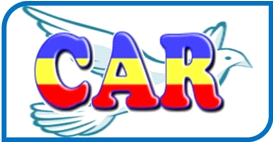 CAR ÎNVĂŢĂMÂNT CÂMPULUNG IFNCIF: 11635637, J03/Sent. Civ. 343/28.01.1997Câmpulung, jud. Argeş, Str. Negru Vodă, nr. 86AVANTAJE LA CAR ÎNVĂȚĂMÂNT CÂMPULUNG IFN    Lipsa comisioanelor:0% comision constituire a fondului social;0% comision de administrare fond social;0 % comision de rambursare anticipată a împrumutului;0% comision de retragere fond social;    Rapiditate și promptitudine în obținerea împrumuturilor, acestea fiind convenabile și accesibile și se fac de comun acord cu membrul;    Fondurile sociale ale membrilor sunt bonificate cu dobânzi atractive.    Neimpozitarea bonificatiei acordate membrilor săi, față de bănci, la care dobânda acordată la depozite se impozitează ,    Afilierea la FEDERAȚIA CASELOR DE AJUTOR RECIPROC DIN ROMÂNIA.